Publicado en Barcelona el 25/01/2024 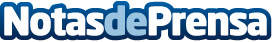 Los beneficios de cambiar bañera por ducha en Barcelona, según la empresa líder GROC Facility ServicesUna ducha es más compacta que una bañera y tiene una huella más pequeña, eso permite aprovechar al máximo el espacio disponible, pero hay muchas más ventajasDatos de contacto:Groc Facility ServicesGroc Facility Services+34 937 375 755Nota de prensa publicada en: https://www.notasdeprensa.es/los-beneficios-de-cambiar-banera-por-ducha-en Categorias: Cataluña Servicios Técnicos Hogar Otros Servicios http://www.notasdeprensa.es